Подбельская Екатерина,5 класс, МБОУ СОШ № 24Номинация «Личность в истории города Новосибирска»В прежние времена история семьи передавалась из уст в уста. Многое терялось забывалось, искажалось. Чтобы судьбы наших родственников оставались в памяти, надо все материалы собрать, сохранить и описать. Вот почему я считаю необходимым описать биографию прадедушки, участника Великой Отечественной войны Риф Бориса Артемьевича.В данной работе я буду его называть просто Борис, потому что так прадеда зовут в нашей семье.Борис Риф родился в 1921г. в Хабаровске. Многодетная, трудолюбивая, дружная семья была хорошо известна в купеческой среде. После революции 1917 года Борис с родителями оказался в Новосибирске. Переселенцам было трудно начинать всё с нуля в незнакомом месте, но спасло то, что братья и сёстры сообща построили дом. Октябрьский район, где дали землю, в 30-е годы был глухой окраиной нашего города, и был совсем не такой красивый, как на картине Н. Грицюка (слайд 2). Там процветали бандитизм и хулиганство. Закаменские «бакланы» доставляли много хлопот милиции. А в семье Бориса была жёсткая дисциплина. Старшие братья и сёстры отвечали за младших, а всего их было одиннадцать. Младший Борис был непоседа и всё норовил убежать на улицу к дружкам. Валентина Викторовна Петухова, руководитель театральной студии, приходила в школы Октябрьского района и вела беседы с трудными подростками, рассказывала о театре, живописи, литературе. Ученики 8-10 классов ставили спектакли под руководством В.В. Петуховой в Доме художественного воспитания детей (ДХВД) (слайд 3). Дом воспитания посещали ученики, ставшие известными и знаменитыми жителями нашего города: композитор Валентин Левашов, писатель Юрий Магалиф, диктор радио Владислав Литвинов. На школьной сцене с успехом шли спектакли Мольера, Гоголя (слайд 4). Многих спасла Валентина Викторовна от детской преступности. Борис так увлёкся участием в театральных постановках, что и учиться стало некогда. Пошёл работать после 9-того класса. А в 40-вом был призван в ряды Советской Армии. Службу Борис проходил на родине предков: на Дальнем Востоке в Шкотово (слайд 5). В 1941 г. в составе 5-ой мотострелковой дивизии Борис возил боеприпасы на передовую линию фронта. Лютые морозы той зимы никого не щадили. Замерзали и техника, и бойцы. У машины Бориса вышел из строя бензонасос, и ему пришлось ехать на капоте, чтобы двигатель продолжал работать. Снаряды были доставлены. Обмороженному Борису добраться до места помог его фронтовой товарищ Свирский Алексей (слайд 6). Они переписывались после войны.Наши бойцы сражались с фашистами не щадя сил. А как дать отдых солдатам? И вот из Московской филармонии на фронты были отправлены артисты для организации фронтовых концертных коллективов. Одну из таких бригад возглавил москвич Борис Батшеев (слайд 7). Мой прадед, имея опыт театральных постановок, стал заведующим литературной частью: подбирал материал для выступлений, выступал сам, оформлял репертуарный сборник. У нас сохранился такой сборник, в нем 102 страницы. Благодаря сборнику мы можем вспомнить имена солдат-артистов, понять, с какими номерами выступала бригада (слайд 8). Поднимали боевой дух солдат песни, пляски, стихи; смеялись над сатирическими сценками. В конце войны бригада артистов выступала не только перед фронтовиками, но ещё давала концерты для местного населения (слайд 9).В конце войны солдат размещали на постой в домах жителей Германии. Борис с товарищем квартировал у пожилого немца и его внучки. Солдаты помогали мирной немецкой семье: делились пайком, помогали по хозяйству, и отношения сложились самые доброжелательные. Перед отъездом немец подарил Борису для его отца старинную трубку. Мешая русские и немецкие слова, старик сказал: «Нам не нужна война. Пусть дети играют, а старики спокойно курят трубки» (слайд 10). Эту «Трубку Мира» мы бережно храним и помним слова эпоса индейцев о том, что у людей есть всё необходимое для мира. Два брата, Петр и Михаил, не вернулись с войны, и Борис стал опорой матери и сестрам, оставшимся без мужей (слайд 11). После войны он пытался поступить на режиссёрский факультет театрального института, но его не приняли. Стране нужны были другие специалисты. Пришлось работать и учиться на заочном отделении Томского юридического института. Следователем Борис работал успешно, но недолго.  Впечатлительный и эмоциональный, он был вынужден перейти на более спокойную работу. Преподавая в Техникуме советской торговли, Борис воспитывал в учащихся ответственность и уважение к закону. Учащиеся Бориса любили, сотрудники уважали. Он много сил отдавал внеклассной работе. Под его руководством была оформлена праздничная колонна к 1 мая, выпускалась стенная газета техникума, красочная, содержательная, на 3-4 листах ватмана (слайд 12). Перед этой газетой толпились на переменах учащиеся и преподаватели. Директора новосибирских магазинов с вниманием слушали лекции Бориса на курсах повышения квалификации. Работа в Госарбитраже областной администрации на транспортной группе дел была очень ответственной, занимала ещё и личное время. Прадед охотно передавал свои знания и делился опытом с молодыми специалистами. В Западно-Сибирском управлении железных дорог Борис был одним из инициаторов организации «Дортрансконтейнер». На фабрике «Красная Сибирь» он боролся с воровством, защищал интересы конфетной фабрики. Трудовой стаж Бориса Рифа Артемьевича составил 56 лет. Несмотря на проблемы со здоровьем, мой прадед никогда не терял оптимизма, бодрости, был заводилой на семейных праздниках, сам любил украшать елку, придумывал и делал новогодние костюмы для дочери, всем заготавливал подарки (слайд 13). Он находил время встречаться со школьниками, водить приятелей дочери в театр, читать внучкам, оформлять документы просителям, бескорыстно помогать нуждающимся. С прабабушкой Ириной они жили долго и счастливо (слайд 14).К работе Борис всегда относился серьёзно, ответственно, а острый аналитический ум помог стать одним из лучших юристов города.У Риф Бориса Артемьевича были правительственные награды: медали и почетные грамоты, но самой ценной он считал солдатскую медаль «За победу на Германией» (слайд 15). Мой прадед прожил достойную жизнь: его уважали, ценили, любили, им восхищались. Биографию таких людей надо знать, вспоминать их с благодарностью. Все, чьи имена и фамилии перечислены в этой работе – они все Личности, все внесли свой достойный вклад в жизнь и развитие нашего города. Мой прадедушка Риф Борис Артемьевич один из них, и я этим горжусь! 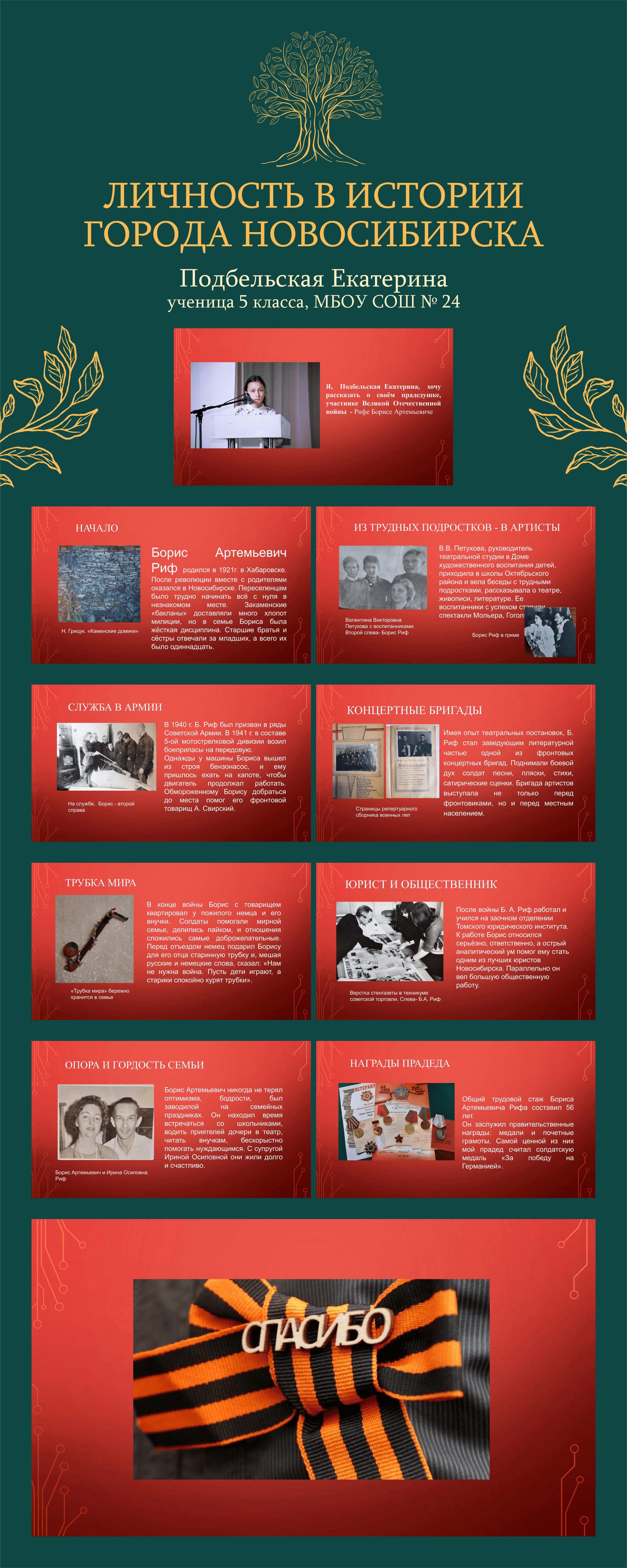 